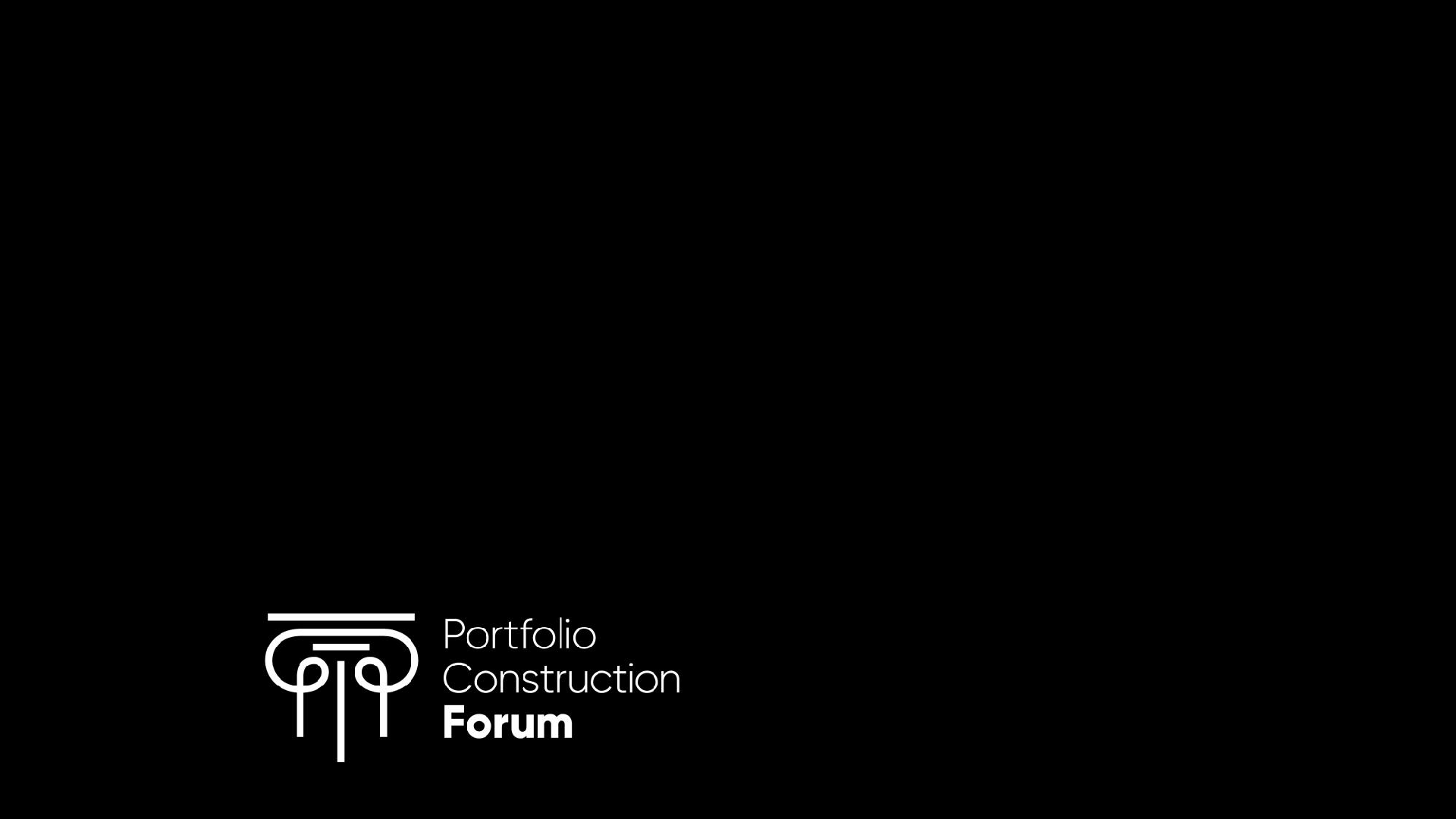 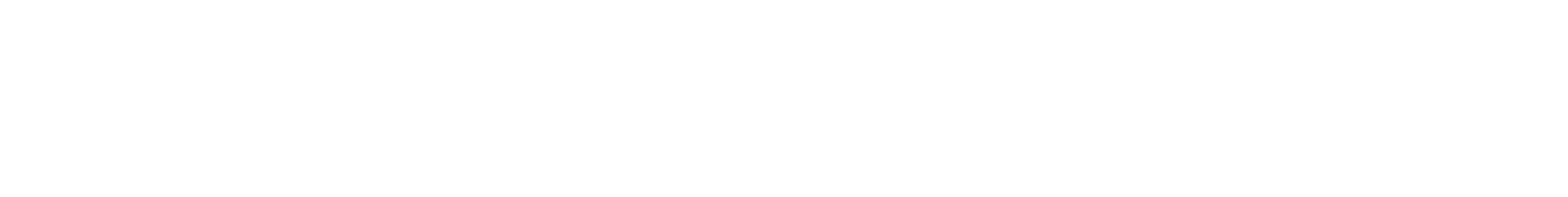 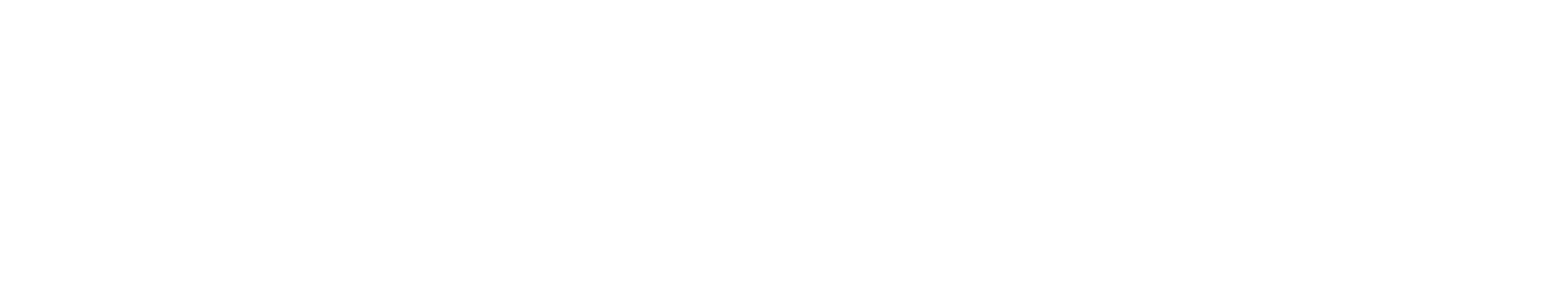 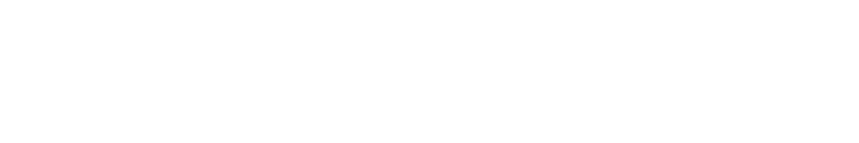 Zenith is the holder of Australian Financial Services License No. 226872 for the purposes of providing“General Advice” (as defined by section 766B of Corporations Act 2001). General Advice provided by Zenithis limited to Wholesale clients only.This advice has been prepared without taking into account the objectives, financial situation or needs of any specific person who may read it. It is not a specific recommendation to purchase, sell or hold any relevant product(s).Zenith advises that investors should seek their own independent financial advice before making any investment decision and should consider the appropriateness of this advice in light of their own objectives, financial situation or needs. Investors should obtain a copy of, and consider, any relevant product PDS or offer document before making any decision. This advice is prepared exclusively for clients of Zenith.The material contained in this advice is subject to copyright and may not be reproduced without the consent of the copyright owner. The information contained in this advice is believed to be reliable, but its completeness and accuracy is not guaranteed. Zenith accepts no liability, whether direct or indirect arising from the use of information contained in this advice.Manager Blending – What Is It?Why blend managers/investment styles?Approaches to Manager BlendingManager Blending Tools & AnalysisCombining fund managers of differing investment styles in a portfolio with a view to constructing a portfolio that will provide more consistent returns and capital protection through differing economic and investment market cycles.Essentially attempting to build a portfolio on the efficient frontier which maximises return for the level of risk(volatility).Diversify investment stylePortfolios should not be over exposed/dominated by specific style as they perform differently and if the portfolio is totally or overly exposed to one style that underperforms for a period, so too will the portfolio (e.g. value underperforming growth for the decade after the GFC)Different manager investment styles will perform differently based on differing market conditionsDiversify manager business risk within portfolioReduce manager organisational and key person riskWhy Blend Manager Investment Styles?Aim to use lowly correlated managersBuild a portfolio of managers whose returns are not highly correlated with each other such that when some funds are underperforming others are performing strongly and propping up the returns of the portfolioAvoid ‘Deworsification’ – combining too many funds/managers can result in creating an expensive indexportfolioValue vs Growth During GFC Drawdown	Value vs Growth During GFC Recovery10%20%30%40%50%60%MSCI Aus Value (Local)	MSCI Aus Growth (Local)180%160%140%120%100%80%60%40%20%0%-20%MSCI Aus Value (Local)	MSCI Aus Growth (Local)Nov-07	Jan-08	Mar-08	May-08	Jul-08	Sep-08	Nov-08	Jan-09	Mar-09	Mar-09	Sep-09	Mar-10	Sep-10	Mar-11	Sep-11	Mar-12	Sep-12	Mar-13	Sep-1310%20%30%40%50%60%Value vs Growth During COVID-19 DrawdownMSCI Aus Value (Local)	MSCI Aus Growth (Local)45%40%35%30%25%20%15%10%5%0%Value vs Growth During COVID-19 RecoveryMSCI Aus Value (Local)	MSCI Aus Growth (Local)20-Feb	25-Feb	01-Mar	06-Mar	11-Mar	16-Mar	21-MarSource: BloombergMar	02-Apr	12-Apr	22-Apr	02-May	12-May	22-May	01-Jun	11-JunInvestment Philosophy – are you a believer of active or passive? If active, in all asset classes or only less efficient markets?Objective of the portfolio (focus on capital growth or capital protection or a hybrid of the two)Required Return Characteristics (Capital Appreciation or Income)o	For example a high portfolio turnover investment style will generally lead to a greater proportion of income in total return than a low turnover managerSize of portfolio / investable amount will influence the number of investments used and ability to diversify investment stylesAvoid ‘Deworsification’ – large FUM for some institutions has resulted in combining too many funds/managers which can result in creating an expensive index portfolioFactor AnalysisRatios & StatisticsPortfolio Holdings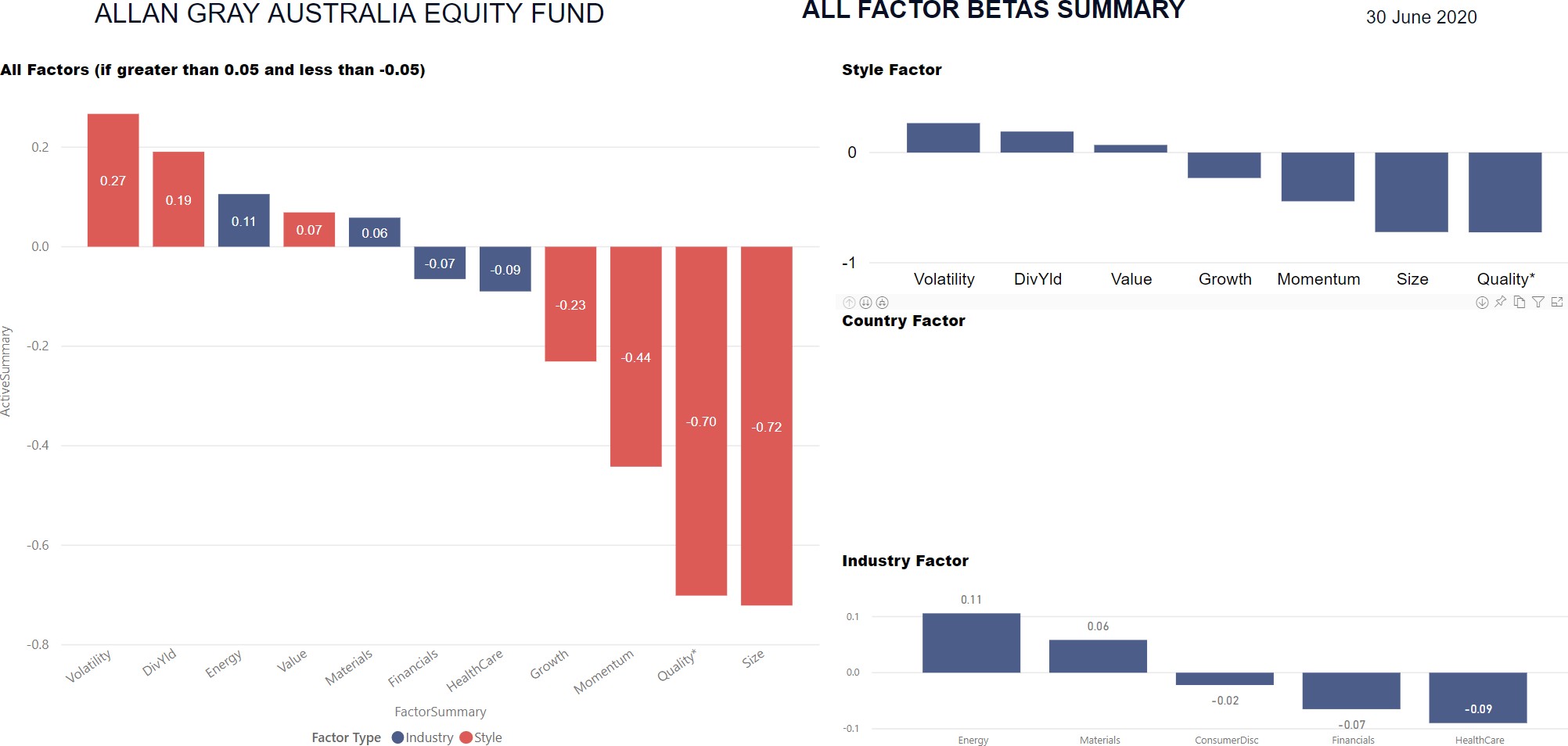 DELTA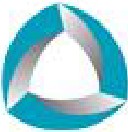 Research and AdvisoryDelta FactorsUnderstand ing Invest ment Performance Beha viour Australian Eq uit ies BenchmarksRolling 36 monthsM: PO !lox ·15820 C1ly Easl OLD 4002P: +61432002 472E: in fo@d elta,esearch com.auW: www.delleresearth com.auABN ;4 3 155 969 163 AFSL: 420093BenchmarkM SCI Au st ral ia IMISectorAl lAPIR Code Al lFundAllan Gra y Au stralia E quity TR i n AUExposures (Betas), Value -add (Alphas) and Volat ilit y of Allan Gray Aust ra lia Equity TR in AUFactorPort fo lio Risk Cont ribut ion of Allan Gray Austra  li,a Equity TR in AURis1<. Free Excess.	0.2  0.160Return Vol ati li t y	0.1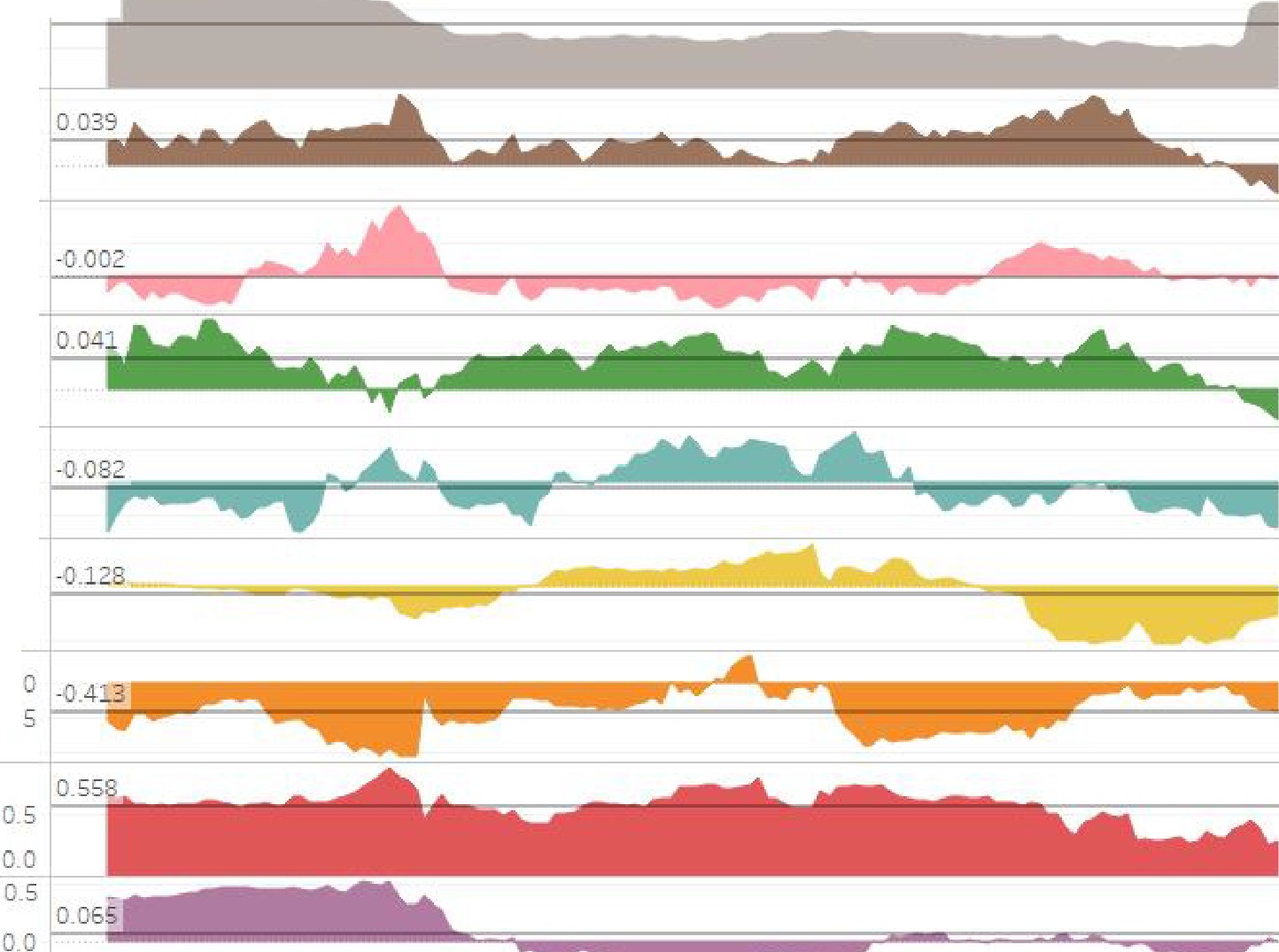 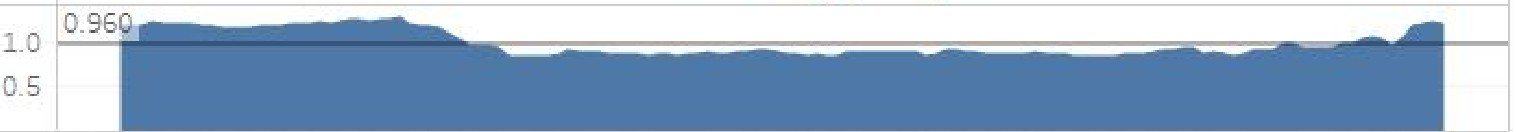 1.0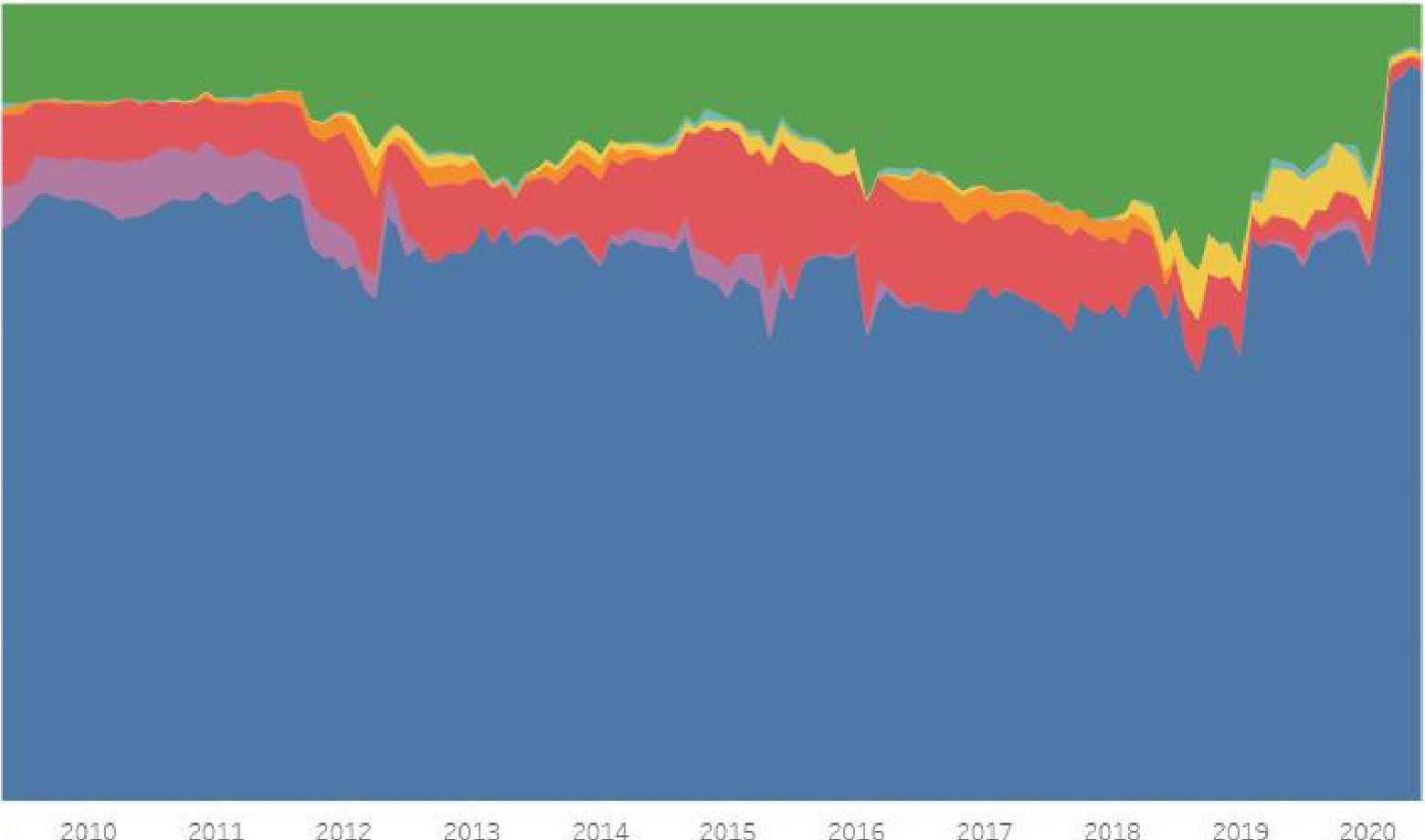 CAPM (Mark et )0.10.039Alpha	o_o0.3QJ      0_6:,-.;>°:,  '6F Sty le Abha	0.05-0.0 5().() 56F Alph a	1}_00Mir  Vol at il it y	00.4Qua li t y0	.1 28-1o_0-2M  om   em:   um	-0_5o_o20()9Month of DateSmall minus Big(SMB)Valu e minu s Grm-.ith(VMG}Facto r6F ldio, yncr at ic Risk Cont r i l>ut ion Min V olat il it y Rjsk Contr ibut i on Qua lity Ri s Cont r rbuti onM o ent u Risk Co ri ut io nSMB Risk Cont r ibut io nVMG Ri sk Cont r ibu t io nMark et Ri sk Con t r tbut ionCAPM (Mark et ) Beta2009	2010	2011	2012	2013	2014	2015Mont h of Date2016	2017	2018	2019	2020Date31/ 07/ 2007 to 30/ 06/ 202010l n 11e s1 m e n t Partners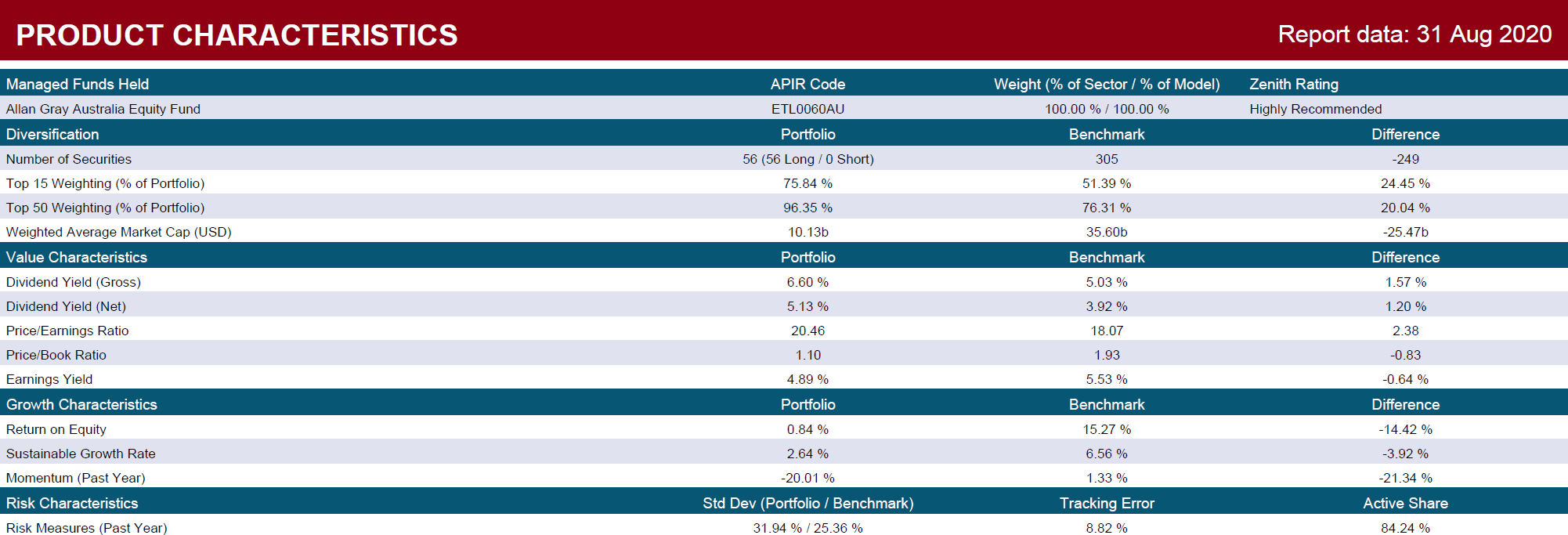 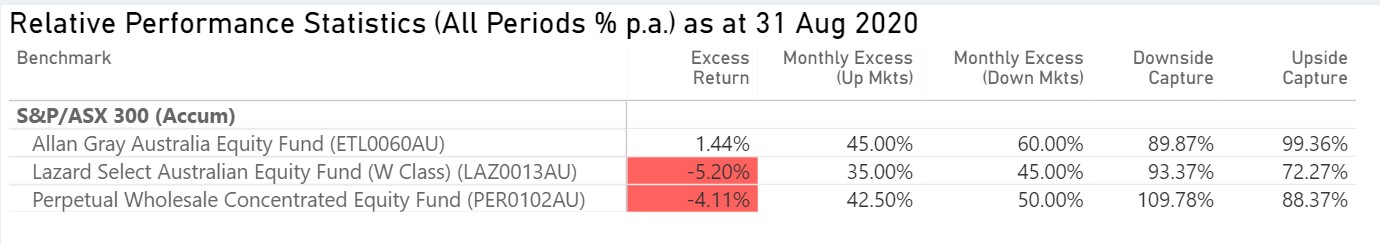 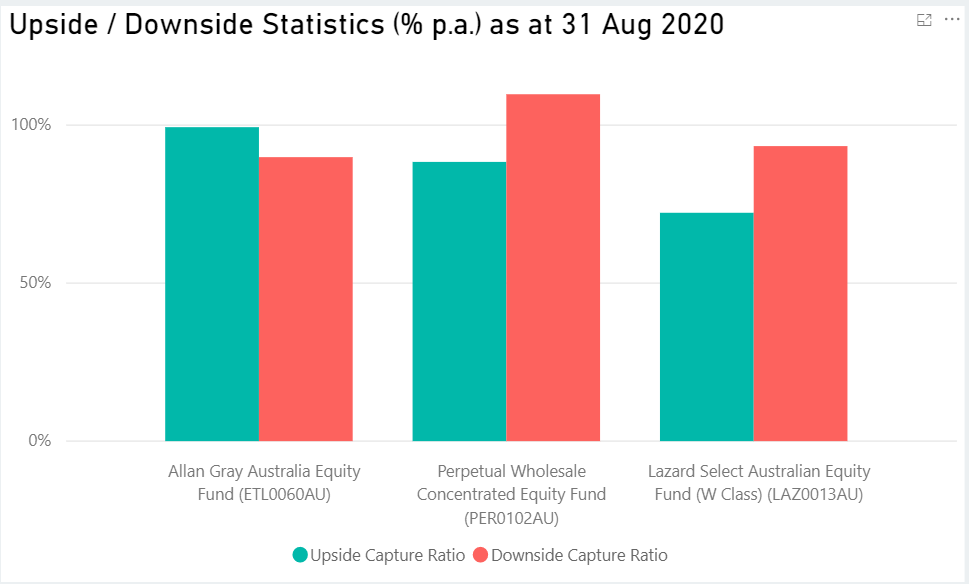 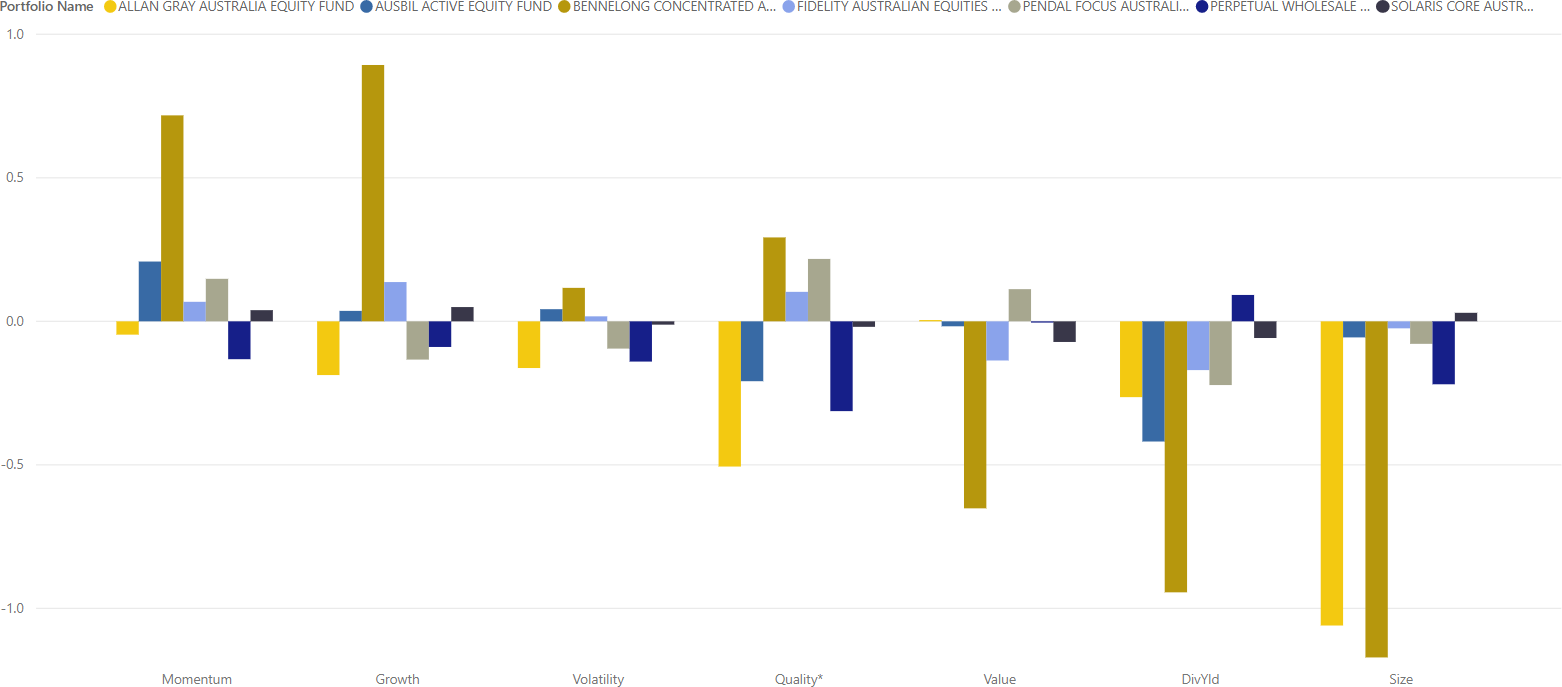 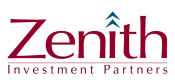 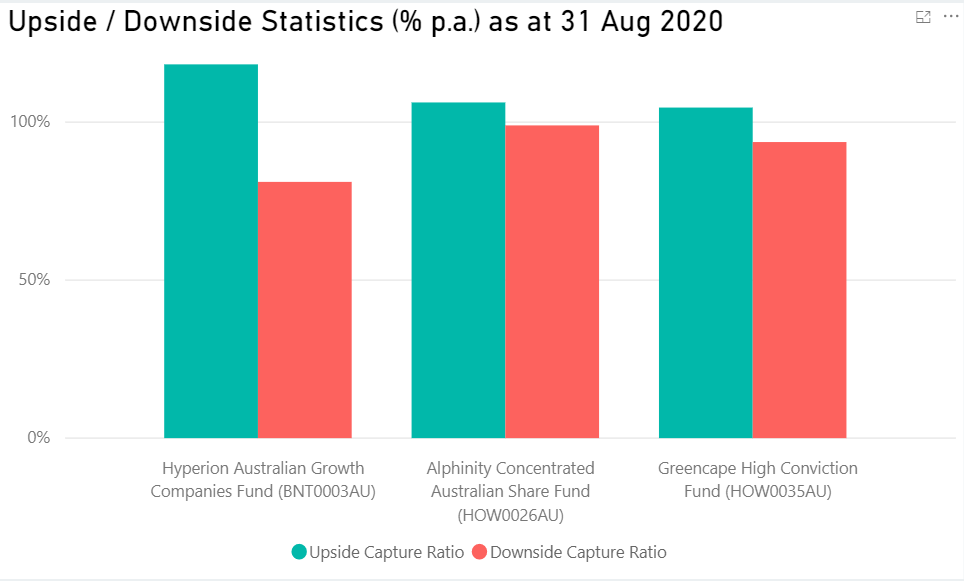 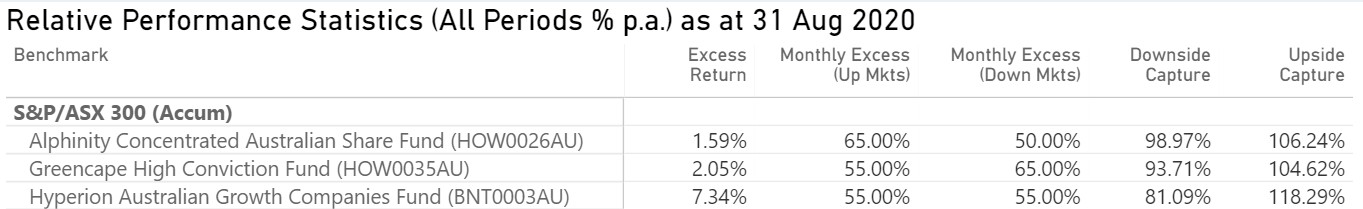 14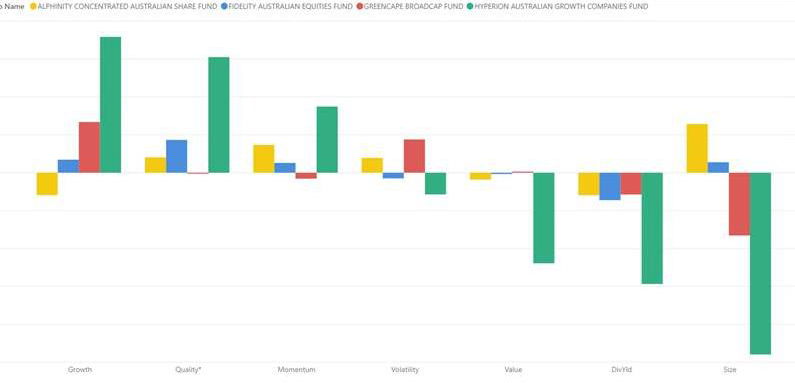 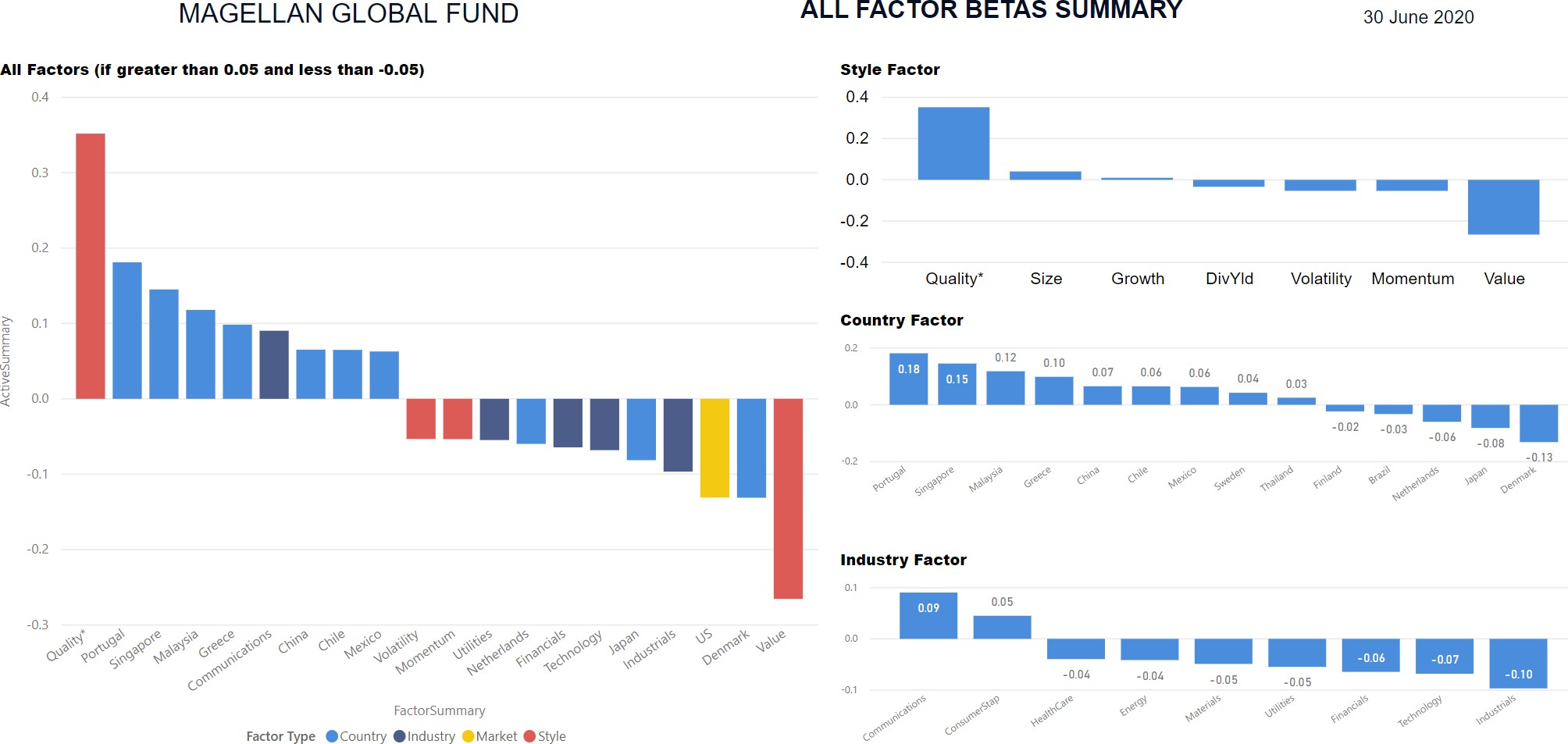 DELTAR=rch and AdvlsoDelta FactorsUnderst and ing Investment Per formance Behav iour Globa l Equit ies BenchmarksRolling 36 monthsM: PO Box 151!20 City Easl QLD 4002P: +51 432 002 472E:  info@delt11rvsearch.com.auW: www.<'.le[tareseerCl,l.Gom . euABN: 43155009 16 3 AFSL: 420093Benchm ark M SCI W orl dSect orAllAPIR Co d eAllFun dM agellan Gl obal R i n AUExposu res (Bet as ), Value-ad d (Alpnas) and Volat ili ty of M agellan Global TR in AUFa cto rPor tfo lio R isk Cont ribut ion of Mage ll an Globa'I TR in AU1.0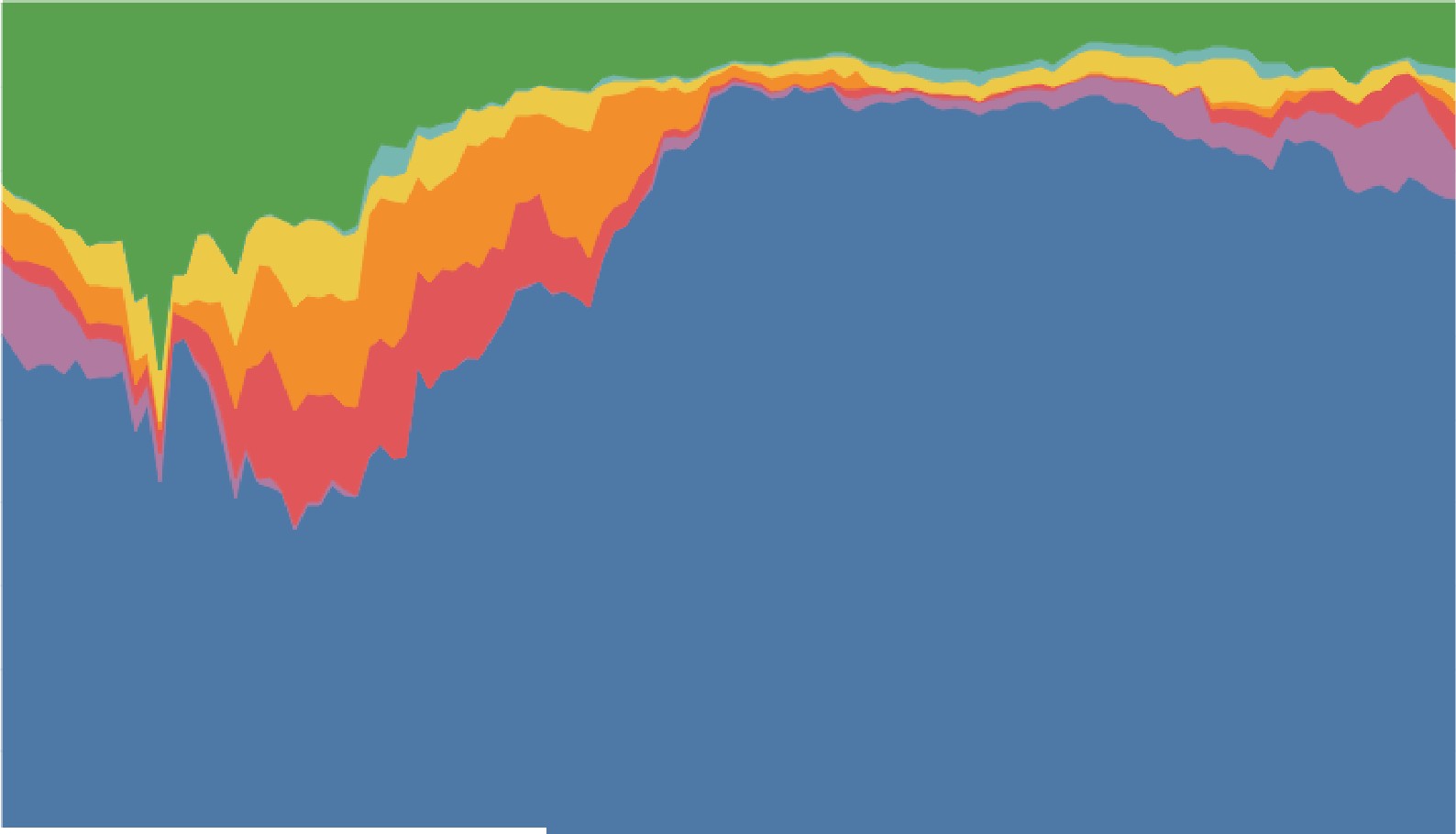 0.90.80.7., 0.6::,-;;;::,,ci, 0.5"'R is k Free Excess Re t u rn Vol at il ityCAPM (Ma rket ) Alpha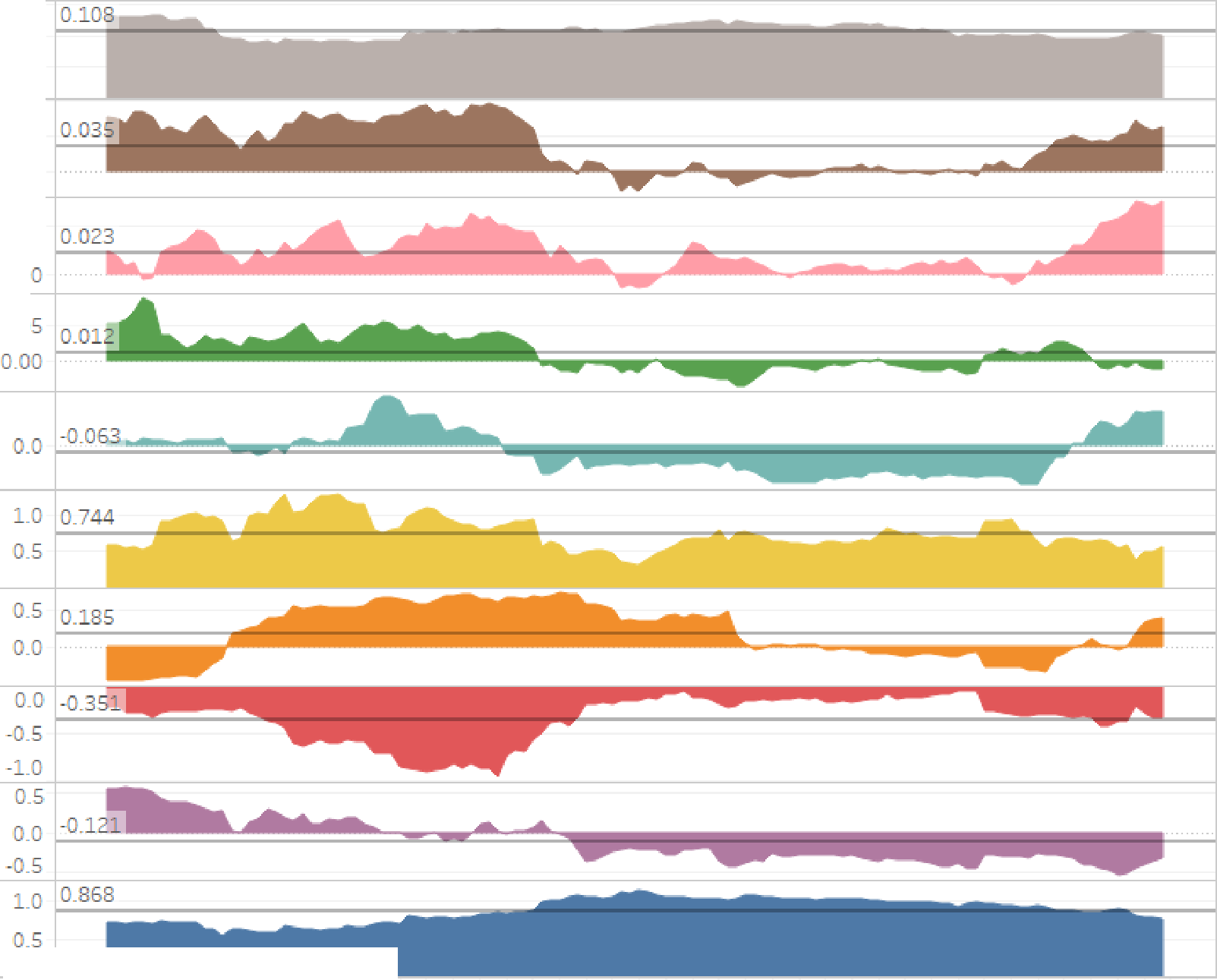 6F Style Alpha6F Al ph aMin Vo lat il it y0.40.30.2Qua l it yMomentum0.10.0Fact or2010	2011	2012	2013	2014	2015	2016Mont h of Date2017	2018	2019	2020Small mi nus  Big(5M B)Va l u e minusGro w t h (VMG)CAPM (Ma rket )6i' Idi osy ncr at ic Risk Cont r i b u t i onM in Volat i li t y   i sk Con t r i but i o nQu ality Risk Con t r ib u t ionM ornent um Ri s k Co nt r ib u t i o nSM B Risk Con t r ibut ionVMG Ri sk Co n t r ib u t i onM ar ket R is k Co n1 r ibu t i o nBe ta2010     2011	2012	2013	2014	2015	2016Mont h o f Da t e2017	2018	2019	2020Date31/0 7/ 20 7 to 3 {06/ 2020Zenith	17l n 11 e s1 me n t P a r tn er s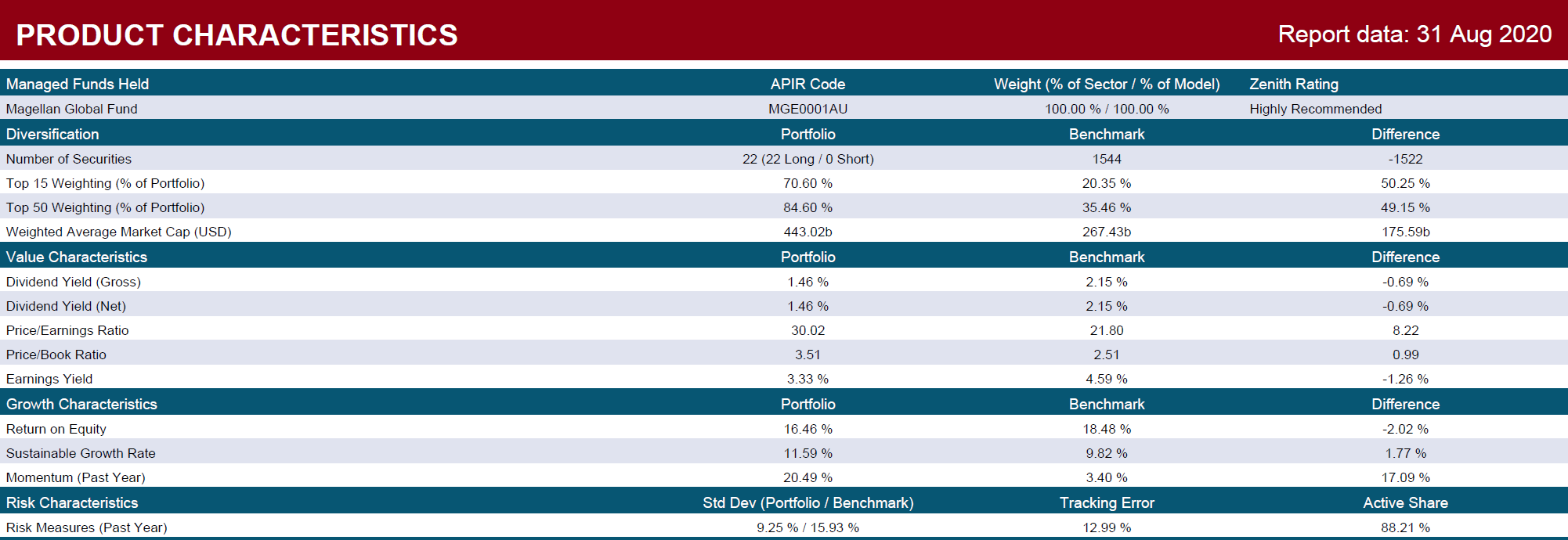 Blending of Manager Investment Styles is a critical component of portfolio constructionDifferent investment styles perform differently and in different investment market and economic conditionsStyle diversity is an essential risk management tool in portfolio constructionDelta Research Factor BackgroundDelta Research Factor DefinitionsPortfolio HoldingsA combination of:Performance Based Style Analysis – William SharpeArbitrage Pricing Theory – Stephen Ross2 of 3 total Wharton Jacobs-Levy Prizewinners for Quantitative Financial Innovation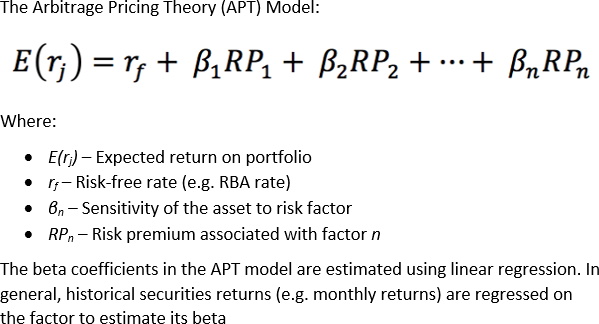 Market – MSCI World, MSCI ACWI, MSCI Australia, MSCI Australia IMIValue minus Growth (VMG) – This is the value factor and the beta is positive if value style, or negative if growth style.Value securities have low Price/Book, Fwd PE, or high Dividend Yield;Growth securities have high EPS Growth, Revenue growth, and/or Internal growthSmall minus Big (SMB) – This is the Size factor and the beta is positive if the portfolio is biased towardssmaller securities and negative for large-cap securities.Size is based on market capitalisationMomentum – Positive Momentum beta occurs if a portfolio is biased towards holding best performing securities over previous 6/12 monthsQuality – Quality securities generally have low levels of debt; positive and consistent profitMinimum Volatility – Minimum Volatility securities generally have low levels of volatility or low market beta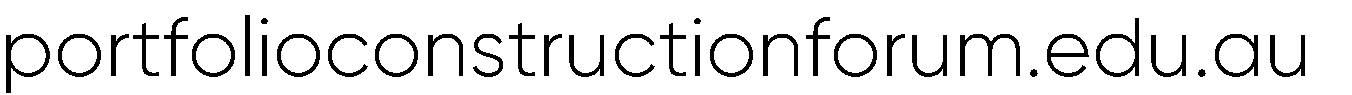 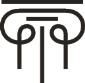 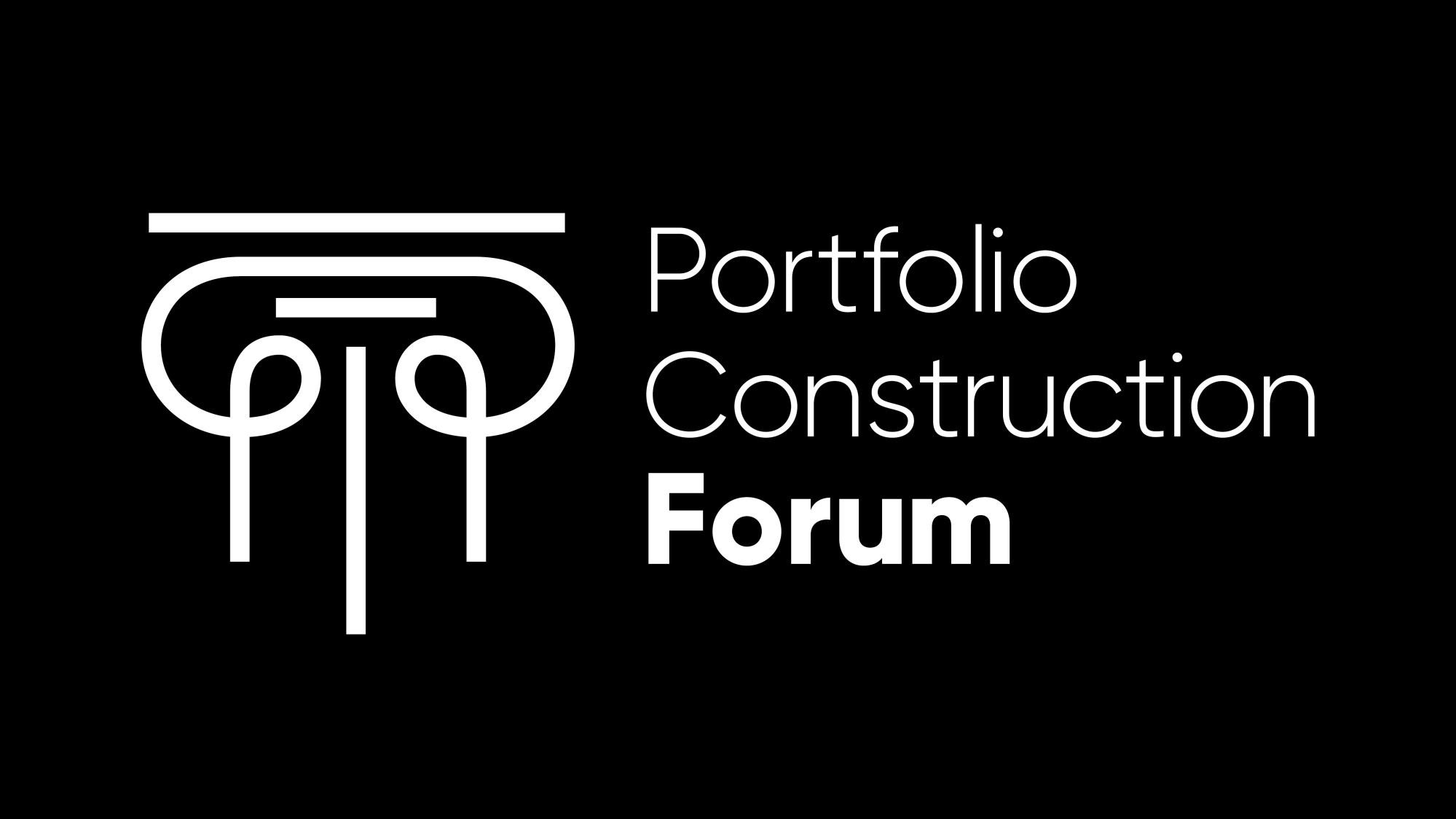 NameAsset ClassDefensiveModerateBalancedGrowthHigh GrowthCASHCASHCASHCASHCASHCASHCASHCash AccountCash20.00%15.00%Sector Total20.00%15.00%0.00%0.00%0.00%DIVERSIFED FIXED INCOME]Fund 1Global Bonds15.00%10.00%10.00%10.00%Fund 2Australian Fixed Interest10.00%10.00%10.00%Fund 3Diversified Fixed Interest15.00%10.00%10.00%10.00%Fund 4Diversified Fixed Interest10.00%10.00%10.00%Fund 5Diversified Corporate Debt10.00%5.00%Sector Total60.00%45.00%40.00%20.00%0.00%AUSTRALIAN SHARESFund 1Australian Shares - Large Companies - Growth4.50%3.00%4.50%6.00%7.50%Fund 2Australian Shares - Large Companies - Value3.00%4.50%6.00%7.50%Fund 3Australian Shares - Active Extension (130-30)3.00%4.50%6.00%7.50%Fund 4Australian Shares - Mid Cap Companies - Growth2.50%3.00%4.50%6.00%7.50%Fund 5Australian Shares - Small Companies - Value3.00%4.50%6.00%7.50%Sector Total7.00%15.00%22.50%30.00%37.50%INTERNATIONAL SHARESFund 1Global Unhedged - Value5.00%7.50%5.00%6.75%Fund 2Global Unhedged - Growth5.00%6.00%Fund 3Global - Variable Long Short7.00%5.00%3.75%5.00%6.00%Fund 4Global Hedged - Neutral3.00%4.25%6.00%7.75%Fund 5Emerging Markets - Unhedged2.00%2.50%3.00%Fund 6Global Resources - Unhedged2.00%2.50%3.00%Fund 7Global Listed Infrastructure - Hedged2.00%3.00%4.00%5.00%Sector Total7.00%15.00%22.50%30.00%37.50%REITsREITsREITsREITsREITsREITsREITsFund 1AREITs3.00%2.00%3.00%4.00%5.00%Fund 2GREITs - Hedged2.00%3.00%4.00%5.00%Sector Total3.00%4.00%6.00%8.00%10.00%ALTERNATIVESALTERNATIVESALTERNATIVESALTERNATIVESALTERNATIVESALTERNATIVESALTERNATIVESFund 1Market Neutral2.00%3.00%4.00%5.00%Fund 2Macro2.00%3.00%4.00%5.00%Fund 3CTA3.00%2.00%3.00%4.00%5.00%Sector Total3.00%6.00%9.00%12.00%15.00%Defensive80.00%60.00%40.00%20.00%0.00%Growth20.00%40.00%60.00%80.00%100.00%TOTAL100.00%100.00%100.00%100.00%100.00%